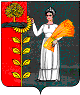 П О С Т А Н О В Л Е Н И ЕАдминистрации сельского поселения Пушкинский сельсоветДобринского муниципального районаЛипецкой области Российской Федерации           27.09.2016                        с. Пушкино                                 № 96«Об утверждении нормативных затрат на обеспечение функций администрации сельского поселения Пушкинский сельсовет Добринского муниципального района Липецкой области»В соответствии с частью 5 статьи 19 Федерального закона от 5 апреля 2013 года № 44 - ФЗ "О контрактной системе в сфере закупок товаров, работ, услуг для обеспечения государственных и муниципальных нужд", постановлением администрации сельского поселения Пушкинский сельсовет Добринского муниципального района Липецкой области от 09.09.2016 г. № 87 «Об утверждении правил определения нормативных затрат на обеспечение функций главных распорядителей  средств местного бюджета сельского поселения Пушкинский сельсовет» администрация сельского поселения Пушкинский сельсоветПОСТАНОВЛЯЕТ:1. Утвердить нормативные затраты на обеспечение функций администрации сельского поселения Пушкинский сельсовет  согласно приложению.2. Обеспечить размещение настоящего постановления на официальном сайте Единой информационной системы в сфере закупок товаров, работ, услуг в информационно - телекоммуникационной сети "Интернет" (zakupki.gov.ru) в течении 7 рабочих дней со дня его принятия.3. Контроль за исполнением настоящего постановления оставляю за собой.Глава администрации сельскогоПоселения Пушкинский сельсовет                                             Н.Г. ДемиховаПриложениек постановлению от "27" 09.2016г. №96Нормативные затраты на обеспечение функций сельского поселения Пушкинский сельсоветНормативы, применяемые при расчете затрат на уличное освещение.Лимит потребления электроэнергии за год- 111600 КвтСтоимость 1 квт = 7,08251116000*7,0825=  не более 790407Нормативы, применяемые при расчете затрат на услуги связиВсего 2 телефонных точек. Оплата за минутное местное ТС 1286,2*2*12= 30868,8Междугородные переговоры:399,51*12=4794,2Оплата услуг сотовой связи-5400Пользование Интернетом- (8500х118%=10030)х12 = 120360,00Расчёты: 30868,8+4794,2+5400+120360 =161423№ п/пНаименованиеЕдиница измеренияКоличествоПериодичность поставкиПредельная цена за единицу, рубБлагоустройствоБлагоустройствоБлагоустройствоБлагоустройствоБлагоустройствоБлагоустройство1Озеленение территории2Приобретение цветочной рассадыНе более 200003Замена светильников (150 Вт и 100 Вт)штНе более 50 единицНе более 20000Нормативы, применения при расчете затрат по увеличению стоимости основных средствНормативы, применения при расчете затрат по увеличению стоимости основных средствНормативы, применения при расчете затрат по увеличению стоимости основных средствНормативы, применения при расчете затрат по увеличению стоимости основных средствНормативы, применения при расчете затрат по увеличению стоимости основных средствНормативы, применения при расчете затрат по увеличению стоимости основных средств1Устройство огражденияНе более 100 000,00Нормативы, применяемые при расчете затрат на увеличение стоимости основных средств, материальных запасов, услуг по содержанию имуществаНормативы, применяемые при расчете затрат на увеличение стоимости основных средств, материальных запасов, услуг по содержанию имуществаНормативы, применяемые при расчете затрат на увеличение стоимости основных средств, материальных запасов, услуг по содержанию имуществаНормативы, применяемые при расчете затрат на увеличение стоимости основных средств, материальных запасов, услуг по содержанию имуществаНормативы, применяемые при расчете затрат на увеличение стоимости основных средств, материальных запасов, услуг по содержанию имуществаНормативы, применяемые при расчете затрат на увеличение стоимости основных средств, материальных запасов, услуг по содержанию имущества1Горюче смазочный материал (бензин АИ 92)Литр250/в месяц*35Не более 1302842Зарплата водителю10857*12*30,2%Не более 1302843ОгнетушительштНе более 3Не более 2000Норматив на приобретение хозяйственных товаров и принадлежностейНорматив на приобретение хозяйственных товаров и принадлежностейНорматив на приобретение хозяйственных товаров и принадлежностейНорматив на приобретение хозяйственных товаров и принадлежностейНорматив на приобретение хозяйственных товаров и принадлежностейНорматив на приобретение хозяйственных товаров и принадлежностей1Приобретение запчастей для автомобиля ВАЗ Не более 30 единицНе более 40 000Нормативы, применения при расчете затрат на оплату услуг по содержанию имуществаНормативы, применения при расчете затрат на оплату услуг по содержанию имуществаНормативы, применения при расчете затрат на оплату услуг по содержанию имуществаНормативы, применения при расчете затрат на оплату услуг по содержанию имуществаНормативы, применения при расчете затрат на оплату услуг по содержанию имуществаНормативы, применения при расчете затрат на оплату услуг по содержанию имущества1Консультационные услугиНе более 1 раз в годне более 2400,002Услуги по обслуживанию программы КСНе более 1 раз в годне более 12500,003Услуги по обслуживанию программы СБИСНе более 1 раз в годне более4900,004Услуги по поддержки программного обеспечения «Свод ВЕБ»Не более 1 раз в годне более 11880,005Услуги по сопровождению ПП «АРМ НМА»Не более 1 раз в годне более 12000,006Услуги по выпуску квалифицированного сертификата в сфере НПА Не более 1 раз в годне более 2450,007Услуги повышению квалификации муниципальных служащихНе более 1 раз в годНе более 16000,008Услуги по периодическому профилактическому электрическому измерению электро оборудованияНе более 1 раз в годНе более 2963,009Услуги по страхованию автотранспортаНе более 1 раз в годНе более 4635,0010Услуги по проведению праздничных мероприятий Не более 2 раза в годНе более 60000,0011Услуги по обновлению программы « 1С Предприятие»Не более 1 раз в годНе более 24720,0012Анализ водыНе более 1 раза в годНе более 15 000,0013Содержание пляжа, фонтана, тротуара, памятника, клумбНе более 1 раза в годНе более 67500,00Приобретение печатных изданий и справочной литературы, приобретаемых сельским поселением Пушкинский сельсоветПриобретение печатных изданий и справочной литературы, приобретаемых сельским поселением Пушкинский сельсоветПриобретение печатных изданий и справочной литературы, приобретаемых сельским поселением Пушкинский сельсоветПриобретение печатных изданий и справочной литературы, приобретаемых сельским поселением Пушкинский сельсоветПриобретение печатных изданий и справочной литературы, приобретаемых сельским поселением Пушкинский сельсоветПриобретение печатных изданий и справочной литературы, приобретаемых сельским поселением Пушкинский сельсовет1Газета « Добринские вести»комплект2не более 1 раза  в полугодиеНе более 442,622Липецкая газета комплект2не более 1 раза  в полугодиеНе более 817,143Липецкие известия комплект2не более 1 раза  в полугодиеНе более 503,34Нормативы, применяемые при расчете затрат на приобретение канцелярских принадлежностейНормативы, применяемые при расчете затрат на приобретение канцелярских принадлежностейНормативы, применяемые при расчете затрат на приобретение канцелярских принадлежностейНормативы, применяемые при расчете затрат на приобретение канцелярских принадлежностейНормативы, применяемые при расчете затрат на приобретение канцелярских принадлежностейНормативы, применяемые при расчете затрат на приобретение канцелярских принадлежностей1Штрихштне более 5 единицыне более 1 раз в годне более 25,002Скобы для степлера №24/6 1000штупакне более 10 единицыне более 1 раза в 1 годане более 20,003Клей ПВА 65гштне более 5 единицыне боле  е 1 раз в годне более 30,004Скоросшивательштне более 200 единицыне более 1 раз в годне более 10,005Ручка шариковая автоматическая, синяя, 0,7 ммштне более 50 единицыне более 1 раза в годне более 12,006Порошок стиральный штне более 2 единицыне более 1 раз в годне более 55,007Салфетка для мытья половштне более 2 единицыне более 1 раз в годне более 55,008Тетрадь (общая)штне более 10 единицне более 1 раза в годне более 35,009Скотчштне более 10 единицне более 1 раз в годне более 30,0010Скрепки штНе более 30 единицНе более 1 раза в годНе более 20,0011Зажимы для бумагиштНе более 10 единицНе более 1 раза в годНе более 50,0012Резинка стиральная эргономичнаяштне более 5 единицне более 1 раз в годне более 10,00Нормативы, применяемые при расчете затрат на оплату услуг по содержанию имуществаНормативы, применяемые при расчете затрат на оплату услуг по содержанию имуществаНормативы, применяемые при расчете затрат на оплату услуг по содержанию имуществаНормативы, применяемые при расчете затрат на оплату услуг по содержанию имуществаНормативы, применяемые при расчете затрат на оплату услуг по содержанию имуществаНормативы, применяемые при расчете затрат на оплату услуг по содержанию имущества1Услуги  по заправке картриджейНе более 30 единицне более 450,002Техническое обслуживание и ремонт оргтехникиНе более 2 раз в годне более 5000,003Услуги по ремонту и техническому обслуживанию транспортных средствНе более 7 раз в годне более 5000,004Услуги по установке Антивируса (на 5 компьютера)Не более 1 раз в годне более 4000,00Нормативы, применяемые при расчете затрат на оплату прочих услугНормативы, применяемые при расчете затрат на оплату прочих услугНормативы, применяемые при расчете затрат на оплату прочих услугНормативы, применяемые при расчете затрат на оплату прочих услугНормативы, применяемые при расчете затрат на оплату прочих услугНормативы, применяемые при расчете затрат на оплату прочих услуг1Консультационные услуги по сопровождению программНе более 1 раз в годне более 28800,002Услуги по обслуживанию программы КСНе более 1 раз в годне более 12500,003Услуги по обслуживанию программы СБИСНе более 1 раз в годне более4900,004Услуги по поддержки программного обеспечения «Свод ВЕБ»Не более 1 раз в год не более 12000,005Услуги по сопровождению ПП «АРМ НМА»Не более 1 раз в годне более 12000,006Услуги по выпуску квалифицированного сертификата в сфере НПА Не более 1 раз в годне более 2450,007Услуги повышению квалификации муниципальных служащихНе более 1 раз в годНе более 10000,008Услуги по страхованию автотранспортаНе более 1 раз в годНе более 5000,009Услуги по проведению праздничных мероприятий Не более 2 раза в год Не более 60000,0010Услуги по обновлению программы « 1С Предприятие»Не более 1 раз в годНе более 28800,0011Анализ водыНе более 1 раза в годНе более 15 000,0012Содержание пляжа, детских площядок, памятника, клумбНе более 1 раза в годНе более 67500,00Нормативы, применяемые при расчете затрат на приобретение расходных материалов для различных типов принтеров, многофункциональных устройств, копировальных аппаратов (оргтехники) и другого оборудованияНормативы, применяемые при расчете затрат на приобретение расходных материалов для различных типов принтеров, многофункциональных устройств, копировальных аппаратов (оргтехники) и другого оборудованияНормативы, применяемые при расчете затрат на приобретение расходных материалов для различных типов принтеров, многофункциональных устройств, копировальных аппаратов (оргтехники) и другого оборудованияНормативы, применяемые при расчете затрат на приобретение расходных материалов для различных типов принтеров, многофункциональных устройств, копировальных аппаратов (оргтехники) и другого оборудованияНормативы, применяемые при расчете затрат на приобретение расходных материалов для различных типов принтеров, многофункциональных устройств, копировальных аппаратов (оргтехники) и другого оборудованияНормативы, применяемые при расчете затрат на приобретение расходных материалов для различных типов принтеров, многофункциональных устройств, копировальных аппаратов (оргтехники) и другого оборудования1Приобретение компьютерной техники не более 50000,00Нормативы, применяемые при расчете нормативных затрат на приобретение транспортных средств Нормативы, применяемые при расчете нормативных затрат на приобретение транспортных средств Нормативы, применяемые при расчете нормативных затрат на приобретение транспортных средств Нормативы, применяемые при расчете нормативных затрат на приобретение транспортных средств Нормативы, применяемые при расчете нормативных затрат на приобретение транспортных средств Нормативы, применяемые при расчете нормативных затрат на приобретение транспортных средств   1Транспортное средство с персональным закреплениемне более 1 единицы в расчете на государствен-ного гражданского служа-щего, замещающего долж-ность начальника (замес-тителя начальника) управ-ления, относящуюся к высшей и главной группе должностей государствен-ной гражданской службы категории «руководители»не более 1 единицы в расчете на государствен-ного гражданского служа-щего, замещающего долж-ность начальника (замес-тителя начальника) управ-ления, относящуюся к высшей и главной группе должностей государствен-ной гражданской службы категории «руководители»не более 1,5 млн рублей (включитель-но) и не более 200 лошадиных сил включительно